An invitation to All Northern Divers                                                     An Open Fun Competition                                                                             If you agree                                                                           DIVING IS FUN        Why not show it by following these three steps1 	Have a fun diving experience                                                                            2	 Take a picture (using any kind of imaging device) Above or below            water.  The FUN element is far more important than photographic perfection                                                                                                                  3	 Send it to the NORFED 2018 Diving is Fun Competition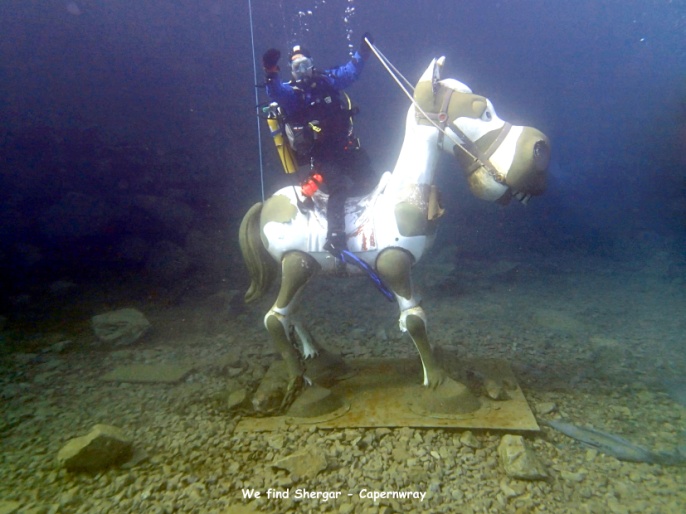 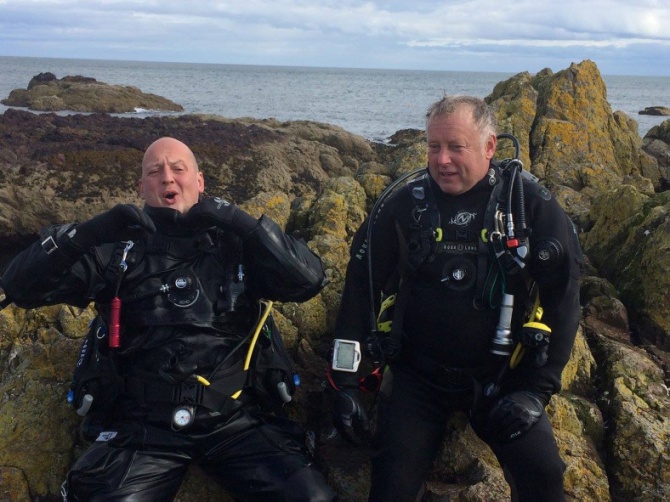 This is a fun event and although there will be a winner/winners trophy/trophies, there are no major prizes                                                                                                                   There are no pre-requisites, NO entry fee and  NORFED membership is not required.                                                Sorry! Here’s the boring bit                                                                                                                                                    Select up to 3 of your pictures, ensure they are titled and that your contact details are attached               Send them to the address below (not email), together with a prepaid means of returning if required Film/video/A-V presentation  max length 3 mins.                                                                                                      All entries to be received by Saturday 27th October2018 They will be shown during the                                      NORFED 60th Anniversary Celebration Weekend on Saturday 3rd November 2018 all welcome                                                              (see the NORFED website for location details)                                                                                                                   The results and a selection of entries will be published on the NORFED website and may be used to publicise the BSAC and/or Northern Dive Clubs.                                                                                                         In the event of a query the judge’s decision is finalNORFED ‘Diving is Fun’ Competition, c/o Robin Hood Watersports,                                                                      152 Leeds Road, Heckmondwike, West Yorkshire, WF16 9BJ                 Organised by NORFED - Ken Crow, Tel  0113 257 2112		It’s only a bit of fun, why not make it your Fun                                                                                          